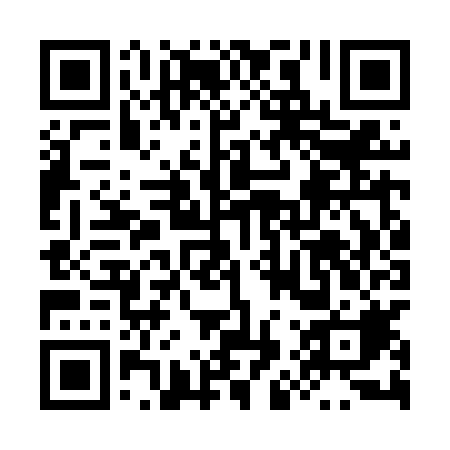 Ramadan times for Przywarowka, PolandMon 11 Mar 2024 - Wed 10 Apr 2024High Latitude Method: Angle Based RulePrayer Calculation Method: Muslim World LeagueAsar Calculation Method: HanafiPrayer times provided by https://www.salahtimes.comDateDayFajrSuhurSunriseDhuhrAsrIftarMaghribIsha11Mon4:164:166:0311:523:485:415:417:2212Tue4:144:146:0111:513:495:435:437:2313Wed4:124:125:5911:513:505:445:447:2514Thu4:094:095:5711:513:525:465:467:2715Fri4:074:075:5511:513:535:475:477:2916Sat4:054:055:5311:503:545:495:497:3017Sun4:034:035:5011:503:565:515:517:3218Mon4:004:005:4811:503:575:525:527:3419Tue3:583:585:4611:493:585:545:547:3620Wed3:553:555:4411:493:595:555:557:3721Thu3:533:535:4211:494:005:575:577:3922Fri3:513:515:4011:494:025:585:587:4123Sat3:483:485:3711:484:036:006:007:4324Sun3:463:465:3511:484:046:016:017:4525Mon3:433:435:3311:484:056:036:037:4626Tue3:413:415:3111:474:066:056:057:4827Wed3:383:385:2911:474:086:066:067:5028Thu3:363:365:2711:474:096:086:087:5229Fri3:333:335:2511:464:106:096:097:5430Sat3:313:315:2211:464:116:116:117:5631Sun4:284:286:2012:465:127:127:128:581Mon4:254:256:1812:465:137:147:149:002Tue4:234:236:1612:455:147:157:159:023Wed4:204:206:1412:455:167:177:179:044Thu4:184:186:1212:455:177:187:189:065Fri4:154:156:1012:445:187:207:209:086Sat4:124:126:0812:445:197:227:229:107Sun4:104:106:0512:445:207:237:239:128Mon4:074:076:0312:445:217:257:259:149Tue4:044:046:0112:435:227:267:269:1610Wed4:014:015:5912:435:237:287:289:18